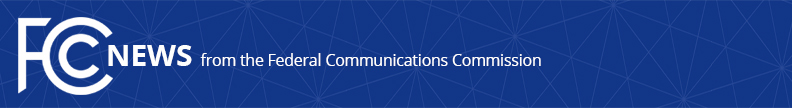 Media Contact: Erin McGrath, (202) 418-2300Erin.McGrath@fcc.govFor Immediate ReleaseCOMMISSIONER O’RIELLY STATEMENT ON THE LATEST FCC REPORT TO CONGRESS ON 9-1-1 FEES AND CHARGESWASHINGTON, December 19, 2018—“The Commission’s release of its ‘Tenth Annual Report to Congress on State Collection and Distribution of 911 and Enhanced 911 Fees and Charges’ provides a lot of helpful data, and I am pleased to see that, for the first time, all states and territories responded to the Commission’s information request.  The list of states and territories, however, that redirected consumer-paid 9-1-1 fees for other purposes – a focus of my attention for some time – remains completely objectionable (see Table 16 from FCC report).  This harmful behavior short-changes call centers and prevents necessary upgrades, thereby threatening the public’s safety at their most vulnerable time, or it deceives consumers by stealing their money for other spending purposes.  Having had some success this year eliminating diversion by some states and territories, this year’s list highlights how much more work remains and how it is clear that some repeat offenders cannot be shamed (e.g., NY, NJ, RI).  I will continue my efforts to end this horrible practice, and I am hopeful that Congress will reiterate its opposition to 9-1-1 fee diversion, including by exploring further legislative means to prevent it.” ###
Office of Commissioner Mike O’Rielly: (202) 418-2300Twitter: @mikeofccwww.fcc.gov/leadership/michael-oriellyThis is an unofficial announcement of Commission action.  Release of the full text of a Commission order constitutes official action.  See MCI v. FCC, 515 F.2d 385 (D.C. Cir. 1974).